2019泰州公职考试群 ：136342510 | 泰州考试微信公众号：tzhou-offcn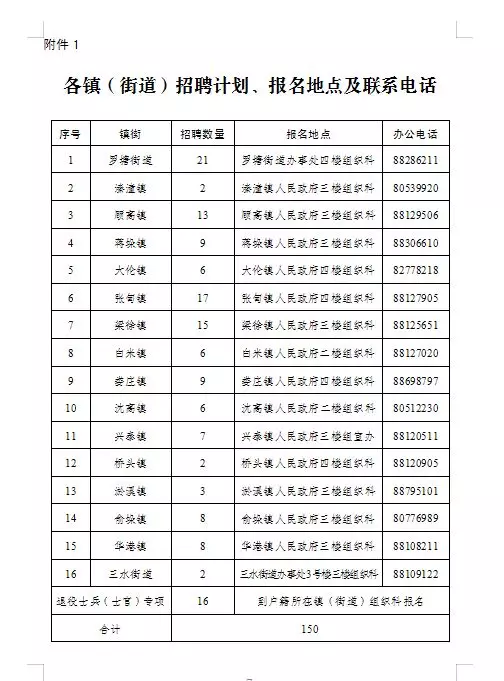 